20-24.04.20 г.   Гр.23 	 Предмет  Физколлоидная химияВнимательно изучить теоретическую часть, законспектировать. Выполнить тестовое задание, сделать фото работы и загрузить в соответствующий блок страницы курса.Тема:  Катализ. Автокатализ.Катализатор - вещество, изменяющее скорость химической реакции, но при этом не расходующееся. Катализаторы бывают ускоряющимися и замедляющимися.Катализ - явление изменения скорости реакции в присутствии катализаторов.Каталитические реакции - реакции, протекающие с участием катализаторов.Если катализатором является один из продуктов реакции, то реакцию называют автокаталитической, а само явление - автокатализом.Ингибитор - катализатор, замедляющий реакцию.Примером положительных катализаторов может служить вода при взаимодействии порошка алюминия с йодом.Ферменты - биологические катализаторы белковой природы.Гомогенный катализ.  Гомогенный катализ – каталитические реакции, в которых реагенты и катализатор находятся в одной фазе. В случае гомогенно-каталитических процессов катализатор образует с реагентами промежуточные реакционноспособные продукты. Рассмотрим некоторую реакциюА + В ––> СВ присутствии катализатора осуществляются две быстро протекающие стадии, в результате которых образуются частицы промежуточного соединения АК и затем (через активированный комплекс АВК#) конечный продукт реакции с регенерацией катализатора:А + К ––> АКАК + В ––> С + КПримером такого процесса может служить реакция разложения ацетальдегида, энергия активации которой EA = 190 кДж/моль:СН3СНО ––> СН4 + СОВ присутствии паров йода этот процесс протекает в две стадии:СН3СНО + I2 ––> СН3I + НI + СОСН3I + НI ––> СН4 + I2Уменьшение энергии активации этой реакции в присутствии катализатора составляет 54 кДж/моль; константа скорости реакции при этом увеличивается приблизительно в 105 раз. Наиболее распространенным типом гомогенного катализа является кислотный катализ, при котором в роли катализатора выступают ионы водорода Н+.Автокатализ – процесс каталитического ускорения химической реакции одним из её продуктов. В качестве примера можно привести катализируемую ионами водорода реакцию гидролиза сложных эфиров. Образующаяся при гидролизе кислота диссоциирует с образованием протонов, которые ускоряют реакцию гидролиза. Особенность автокаталитической реакции состоит в том, что данная реакция протекает с постоянным возрастанием концентрации катализатора. Поэтому в начальный период реакции скорость её возрастает, а на последующих стадиях в результате убыли концентрации реагентов скорость начинает уменьшаться; кинетическая кривая продукта автокаталитической реакции имеет характерный S-образный вид.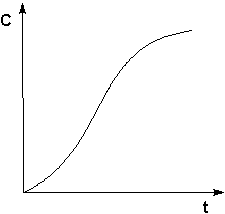 Тесты к теме: Катализ1. Катализаторы – это вещества, которые:ускоряют химическую реакцию, но сами в ней не расходуются;ускоряют химическую реакцию и расходуются в результате ее протекания;замедляют химическую реакцию и сами в ней не расходуются;замедляют химическую реакцию и расходуются при ее протекании.2. Катализатор в случае обратимой реакции:изменяет скорость только прямой реакции;изменяет скорость только обратной реакции;в одинаковой мере изменяет скорость как прямой, так и обратной реакции;не влияет на скорость прямой и обратной реакции.3. Скорость реакции в случае гомогенного катализа:не зависит от концентрации катализатора;уменьшается при повышении концентрации катализатора;возрастает при повышении концентрации катализатора;зависит от концентрации активных центров на поверхности катализатора.4. Скорость реакции в случае гетерогенного катализа:зависит от площади катализатора;зависит от концентрации катализатора;зависит от числа активных центров на поверхности катализатора;зависит от цвета катализатора.5. Каталитической не может быть реакция:разложения;соединения;ионного обмена, протекающая в водном растворе между сильными электролитами;окислительно−восстановительная.6. Укажите схемы каталитических реакций:NaOH(р-р) + НCl(р-р) →;2SО2 + О2 →;2Н2 + О2 →;СН3−С(О)−О−СН3 + Н2О → .7. Скорость реакции при гетерогенном катализе зависит от:площади поверхности твердого катализатора;количества активных центров на поверхности катализатора;цвета и формы катализатора;концентрации твердого катализатора.8. При гомогенном катализе:исходные вещества адсорбируются на поверхности катализатора;молекулы катализатора взаимодействуют с молекулами одного из исходных веществ, образуя нестойкое промежуточное соединение;скорость реакции зависит от концентрации катализатора в реакционной системе;катализатор расходуется ко времени окончания реакции.9. Ингибиторы – это:вещества, уменьшающие скорость химической реакции;каталитические яды;вещества, не влияющие на скорость химической реакции;вещества, увеличивающие время протекания химической реакции до наступления равновесия.10. Вещества, усиливающие действие катализаторов, называются:ингибиторами;активаторами;стабилизаторами;промоторами.11. Антиоксидантами называются:вещества, уменьшающие скорость процесса окисления;вещества, способствующие интенсификации процессов окисления;ингибиторы, влияющие на протекание процессов окисления;вещества, не способные взаимодействовать с кислородом.12. Автокаталитическими называются такие реакции, в которых:в роли катализатора выступает один из реагентов;в роли катализатора выступает один из продуктов реакции;скорость реакции возрастает за счет действия какого – нибудь внешнего фактора;скорость реакции все время находится на высоком уровне и не зависит от действия внешних и внутренних факторов.ОтветыКатализа; ввва; ввб; га; бб; ва; гга; вбб; ввв; гба; вб; ваб; в; гба; ба; ба; в; гб; в